Fairfax County Park Authority Medication Authorization Form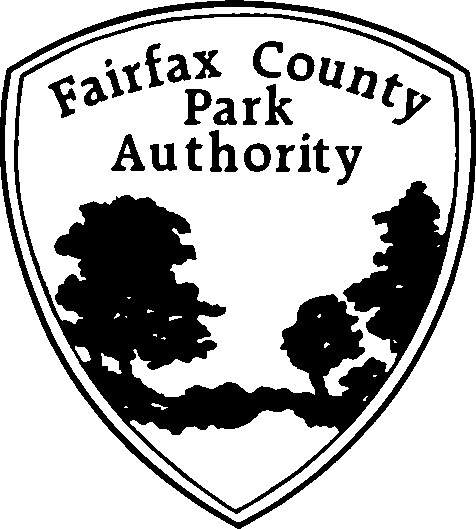 This form must be completed in English. One form required for each medication. FCPA suggests all medication be administered at home and any new medication must be administered at home first. All medications must be in their original container in order to be left at camp. A licensed prescriber/physician’s signature is required for any medications to be kept longer than 10 days.--Office Use--3/201. Child’s First and Last Name:1. Child’s First and Last Name:2. Date of Birth:3. Child’s Known Allergies:4. Name of Medication (including strength):4. Name of Medication (including strength):5. Dosage to be Given:6. Route of Administration:7. Frequency to be administered (# times per day or specific times) or symptoms that will necessitate administration of medication (must be observable and when possible, measurable):7. Frequency to be administered (# times per day or specific times) or symptoms that will necessitate administration of medication (must be observable and when possible, measurable):7. Frequency to be administered (# times per day or specific times) or symptoms that will necessitate administration of medication (must be observable and when possible, measurable):7. Frequency to be administered (# times per day or specific times) or symptoms that will necessitate administration of medication (must be observable and when possible, measurable):Possible side effects:Action to be taken if side effects are noted (who should be contacted):Possible side effects:Action to be taken if side effects are noted (who should be contacted):Possible side effects:Action to be taken if side effects are noted (who should be contacted):Possible side effects:Action to be taken if side effects are noted (who should be contacted):10. For epi-pens and inhalers: Check the box below if you authorize your child to carry his/her medication because there is a need for it to be immediately accessible and your child can self-administer if neededParent’s Authorization to carry medication	Parent’s Authorization to self-administer10. For epi-pens and inhalers: Check the box below if you authorize your child to carry his/her medication because there is a need for it to be immediately accessible and your child can self-administer if neededParent’s Authorization to carry medication	Parent’s Authorization to self-administer10. For epi-pens and inhalers: Check the box below if you authorize your child to carry his/her medication because there is a need for it to be immediately accessible and your child can self-administer if neededParent’s Authorization to carry medication	Parent’s Authorization to self-administer10. For epi-pens and inhalers: Check the box below if you authorize your child to carry his/her medication because there is a need for it to be immediately accessible and your child can self-administer if neededParent’s Authorization to carry medication	Parent’s Authorization to self-administer11. Date to be discontinued:Prescriber’s Name:Prescriber’s Phone Number:Prescriber’s Name:Prescriber’s Phone Number:Prescriber’s Name:Prescriber’s Phone Number:I, hereby authorize Fairfax County Park Authority (FCPA) personnel to administer medication to my child as directed on this form and as a reasonable accommodation under the American with Disabilities Act (ADA). I agree to release, indemnify, and hold harmless FCPA and any of its officers, staff, volunteers, contractors or agents from lawsuit, claims, expense, demand, or action against them for administering medication to my child. I am aware medication will be administered by a specifically trained non-health professional. For Epi-pens: Emergency injections are administered by non-health professionals who are taught by the Fairfax County Health Department. For this reason, only pre-measured doses of Epinephrine may be given. It should be noted that these staff members are not trained observers; therefore, they cannot observe for the development of symptoms before administering the injection. Iunderstand that the rescue squad will always be called when Epinephrine is injected, whether or not the child manifests any symptoms of anaphylaxis.I, hereby authorize Fairfax County Park Authority (FCPA) personnel to administer medication to my child as directed on this form and as a reasonable accommodation under the American with Disabilities Act (ADA). I agree to release, indemnify, and hold harmless FCPA and any of its officers, staff, volunteers, contractors or agents from lawsuit, claims, expense, demand, or action against them for administering medication to my child. I am aware medication will be administered by a specifically trained non-health professional. For Epi-pens: Emergency injections are administered by non-health professionals who are taught by the Fairfax County Health Department. For this reason, only pre-measured doses of Epinephrine may be given. It should be noted that these staff members are not trained observers; therefore, they cannot observe for the development of symptoms before administering the injection. Iunderstand that the rescue squad will always be called when Epinephrine is injected, whether or not the child manifests any symptoms of anaphylaxis.I, hereby authorize Fairfax County Park Authority (FCPA) personnel to administer medication to my child as directed on this form and as a reasonable accommodation under the American with Disabilities Act (ADA). I agree to release, indemnify, and hold harmless FCPA and any of its officers, staff, volunteers, contractors or agents from lawsuit, claims, expense, demand, or action against them for administering medication to my child. I am aware medication will be administered by a specifically trained non-health professional. For Epi-pens: Emergency injections are administered by non-health professionals who are taught by the Fairfax County Health Department. For this reason, only pre-measured doses of Epinephrine may be given. It should be noted that these staff members are not trained observers; therefore, they cannot observe for the development of symptoms before administering the injection. Iunderstand that the rescue squad will always be called when Epinephrine is injected, whether or not the child manifests any symptoms of anaphylaxis.I, hereby authorize Fairfax County Park Authority (FCPA) personnel to administer medication to my child as directed on this form and as a reasonable accommodation under the American with Disabilities Act (ADA). I agree to release, indemnify, and hold harmless FCPA and any of its officers, staff, volunteers, contractors or agents from lawsuit, claims, expense, demand, or action against them for administering medication to my child. I am aware medication will be administered by a specifically trained non-health professional. For Epi-pens: Emergency injections are administered by non-health professionals who are taught by the Fairfax County Health Department. For this reason, only pre-measured doses of Epinephrine may be given. It should be noted that these staff members are not trained observers; therefore, they cannot observe for the development of symptoms before administering the injection. Iunderstand that the rescue squad will always be called when Epinephrine is injected, whether or not the child manifests any symptoms of anaphylaxis.Parent/Guardian’s Signature:		Date:	 Parent/Guardian’s Printed Name:  			Parent/Guardian’s Signature:		Date:	 Parent/Guardian’s Printed Name:  			Parent/Guardian’s Signature:		Date:	 Parent/Guardian’s Printed Name:  			Parent/Guardian’s Signature:		Date:	 Parent/Guardian’s Printed Name:  			Required for medications to be kept longer than 10 days and for all epi-pens and inhalers Prescriber/Physician’s Signature:		Date: 	Prescriber/Physician’s Printed Name: 	Required for medications to be kept longer than 10 days and for all epi-pens and inhalers Prescriber/Physician’s Signature:		Date: 	Prescriber/Physician’s Printed Name: 	Required for medications to be kept longer than 10 days and for all epi-pens and inhalers Prescriber/Physician’s Signature:		Date: 	Prescriber/Physician’s Printed Name: 	Required for medications to be kept longer than 10 days and for all epi-pens and inhalers Prescriber/Physician’s Signature:		Date: 	Prescriber/Physician’s Printed Name: 	